УВЕДОМЛЕНИЕоб обеспечении сетевой организацией возможности присоединения к электрическим сетямНастоящее уведомление составлено ФГУП 102 ПЭС Минобороны России, именуемое в дальнейшем сетевой организацией, в лице ______________________________________________________________________________________________________________________________________________,(ф.и.о. лица - представителя сетевой организации)действующего на основании ________________________________________________________________.(устава, доверенности, иных документов)1. Сетевая организация оказала _________________________________________________ услугу по(наименование заявителя)технологическому присоединению объектов электроэнергетики (энергопринимающих устройств) заявителя в соответствии с мероприятиями по договору об осуществлении технологического присоединения от ____________________________ N _______________ в полном объеме на сумму __________________________________________ (________) рублей _____________________ копеек, в том числе ______________________________________________________________________ (прописью) НДС ________________________________(__________) рублей _______________ копеек (прописью)(1) Мероприятия по технологическому присоединению выполнены согласно техническим условиям от __________________ N _____________. Объекты электроэнергетики (энергопринимающие устройства) находятся по адресу: _______________________________________________________________________________________. Уведомление об обеспечении сетевой организацией возможности присоединения к электрическим сетям от _________________________ N _____________(2). Характеристики присоединения: максимальная мощность (всего) _____ кВт, в том числе: максимальная мощность (без учета ранее присоединенной (существующей) максимальной мощности) _____ кВт; ранее присоединенная максимальная мощность _______ кВт(3); совокупная величина номинальной мощности присоединенных кэлектрической сети трансформаторов ______ кВА. Категория надежности электроснабжения: ______________________ кВт; ______________________ кВт; ______________________ кВт.2. Перечень точек присоединения: Границы балансовой принадлежности объектов электроэнергетики (энергопринимающих устройств) и эксплуатационной ответственности сетевой организации и заявителя: 3. У сетевой организации на границе балансовой принадлежности объектов электроэнергетики (энергопринимающих устройств) находятся следующие технологически соединенные элементы электрической сети: _______________________________________________________________________.(наименование электроустановки (оборудования) сетевой организации) У сетевой организации и заявителя в эксплуатационной ответственности находятся следующие технологически соединенные элементы электрической сети: 4. Характеристики установленных измерительных комплексов содержатся в акте допуска прибора учета электрической энергии в эксплуатацию. 5. Устройства защиты, релейной защиты, противоаварийной и режимной автоматики:______________________________________________________________________________________(виды защиты и автоматики, действия и др.) 6. Автономный резервный источник питания:_______________________________________________________________________________________(место установки, тип, мощность и др.)7. Прочие сведения: _________________________________________________________________(в том числе сведения об опосредованно присоединенных потребителях, наименование, адрес, максимальная мощность, категория надежности, уровень напряжения, сведения о расчетах потерь электрической энергии в электрической сети потребителя электрической энергии и др.) 8. Схематично границы балансовой принадлежности объектов электроэнергетики (энергопринимающих устройств) и эксплуатационной ответственности указаны в приведенной однолинейной схеме присоединения энергопринимающих устройств. Прочее:______________________________________________________________________________________. 9. Сетевая организация подтверждает, что обеспеченная сетевой организацией возможность присоединения к электрическим сетям соответствует правилам и нормам.Подпись представителя сетевой организации(4)________________________________________________                              (должность)_______________________/__________________________________ (подпись)                                     (фамилия, имя. отчество)------------------------------(1) При восстановлении (переоформлении) документов указанная информация не вносится.(2) Заполняется в случае переоформления документов.(3) Заполняется в случае увеличения максимальной мощности ранее присоединенных объектов электроэнергетики (энергопринимающих устройств).(4) Для проставления электронной подписи.NИсточник питанияОписание точки присоединенияУровень напряжения(кВ)Максимальная мощность (кВт)Величина номинальной мощности присоединенных трансформаторов(кВА)Предельное значение коэффициента реактивной мощности (tg )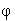 В том числе опосредованно присоединенныеВ том числе опосредованно присоединенныеВ том числе опосредованно присоединенныеВ том числе опосредованно присоединенныеВ том числе опосредованно присоединенныеВ том числе опосредованно присоединенныеВ том числе опосредованно присоединенныеОписание границ балансовой принадлежности объектов электроэнергетики (энергопринимающих устройств)Описание границ эксплуатационной ответственностиНаименование электроустановки (оборудования), находящейся в эксплуатации сетевой организацииНаименование электроустановки (оборудования), находящейся в эксплуатации заявителяОднолинейная схема присоединения энергопринимающих устройств заявителя к внешней сети, не принадлежащей заявителю, с нанесенными на схеме границами балансовой принадлежности объектов электроэнергетики (энергопринимающих устройств) и эксплуатационной ответственности. На однолинейной схеме должны быть указаны владельцы электроустановки (оборудования), размещение приборов коммерческого учета, длина и марка проводов (кабеля), трансформаторные подстанции с указанием типа и мощности трансформаторов, компенсирующих устройств (реакторов электрической мощности, батарей статических конденсаторов) электрической сети.Прилагается схема соединения электроустановок